Отдел религиозного образования и катехизации Бобруйской епархии Белорусской Православной ЦерквиЕПАРХИАЛЬНАЯ ОЛИМПИАДА ПРАВОСЛАВНЫХ ЗНАНИЙ – 2023ТЕМА: «ИСТОРИЯ ПРАВОСЛАВИЯ НА БЕЛОРУССКИХ ЗЕМЛЯХ»ВОЗРАСТНАЯ ГРУППА (9-11 КЛ.)Фамилия, имя участника:     ____________________________________________________Название прихода (школы): ____________________________________________________Количество полных лет:       ________Задание № 1Что такое ЛЕТОПИСЬ? Прочтите варианты ответов и отметьте правильный.1-Летопись– это собрание из Священных Книг, рассказывающих об исторических событиях разных времен.2- Летопись – исторический литературный жанр, представляющий собой погодовую, более или менее подробную запись исторических событий.3-Летопись – собрание литературных произведений, написанных святыми людьми.4-Летопись – собрание древних рассказов, мифов и легенд, рассказанных людям на простом, понятном языке.Задание № 2Перед вами перечень событий, фактов и мест, относящихся к истории Православия на территории Беларуси. Запишите в правый столбец таблицы номер, соответствующий предложенному описанию:Софийский собор в Полоцке.Свято-Успенский Жировичский мужской монастырь.Туровская епархияУниатствоБорколабовский монастырьЗадание № 3Вспомните житие праведной Софии Слуцкой.Прочтите варианты ответов и отметьте правильный.1)  Она была обездвижена и прикована к постели 7 лет; 2)  Заботилась об обеспечении монастырей, церквей;3) Нетленные мощи святой праведной Софии, княгини Слуцкой почивают ныне в Свято-Духовом кафедральном соборе города Минска;4) Умерла праведная София в возрасте 60 лет 19 марта 1612 годаЗадание № 4	Подпишите на карте название мест, где были обнаружены древние Евангелия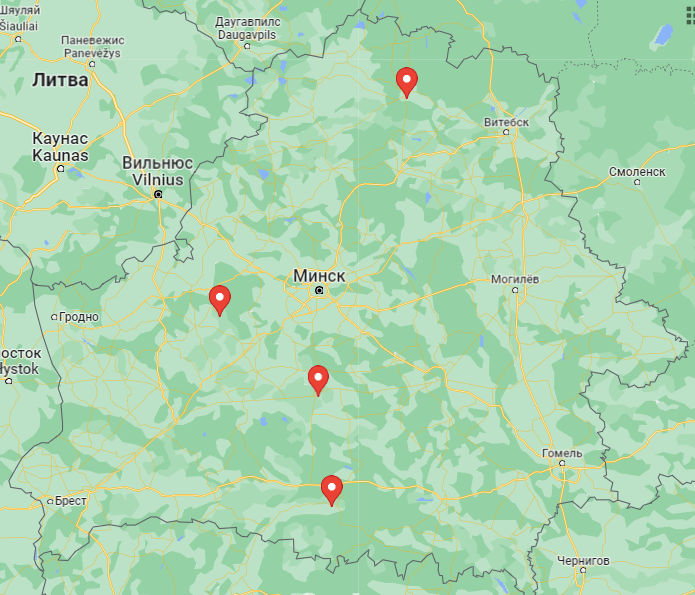 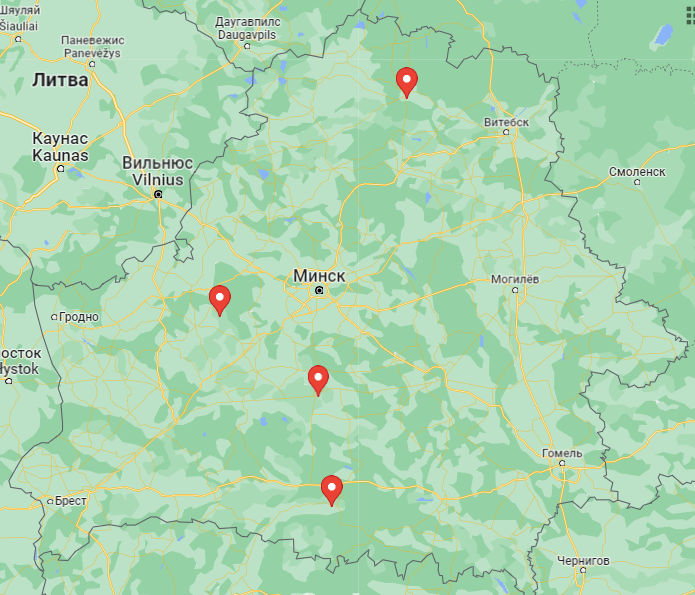 Задание № 5Отметьте, какие из перечисленных фактов, связаны с жизнью и деятельностью Митрополита Иосифа (Семашко)1) Будущий Митрополит Иосиф (Семашко) родился в семье униатского священника;2) Одним из методов борьбы с униатством был запрет на печать богослужебной литературы не в Российской Империи;3) Будущий Митрополит Иосиф (Семашко) закончил Полоцкий коллегиум;4) Ввел ношение священнослужителями бороды в качестве награды;5) Возобновил православную митрополию с центром в Новогрудке;6) Похоронен в Вильно;7) Митрополит Иософат (Булгак) оказывал жесткое сопротивление деятельности Митрополита Иосифа (Семашки).Задание № 6 Из приведенных утверждений отметьте верные (верный):1 – после проведения Полоцкого Церковного Собора на территории Беларуси лидирующую позицию занял коммунизм;2- до своего архиерейского служения святитель Георгий (Конисский) был руководителем академии в Киеве;3- Борисо-Глебская церковь в г. Гродно единственная в Беларуси сохранилась в первозданном виде;4- Свято-Успенский Жировичский монастырь построен по проекту святителя Георгия (Конисского);5- митрополит Филарет (Вахромеев) является почетным доктором Белорусского государственного университета, Герой Беларуси;6 - в августе 2021 года в г. Бобруйске освящена икона Божией Матери «Бобруйская Одигитрия»;7- основой антиуниатского движения были православные братства;8 - на медали, посвященной Полоцкому Церковному Собору, имелась надпись: «отторгнутые насилием (1596), воссоединены любовью (1839)»;9 – единственный действующий храм в г. Бобруйске с 1964 по 1990 гг._ Николо-Софийский;10 – монастырь Святых Жен мироносиц на территории Бобруйской крепости насчитывает 500-летнию историюЗадание № 7Перед вами перечень некоторых святынь и храмов Бобруйской епархии. 
Горбацевичская икона Божией МатериБорколабовская икона Божией МатериМонастырь Жен МироносицКировский крестНиколо-Софийский храм г. БобруйскаНикольский кафедральный собор г. БобруйскаКосмо-Дамиановский храм д. ГородокВыберите и запишите в правый столбец таблицы номер, под которым в списке обозначены святыни, соответствующие предложенной информации в левом столбце таблицы.Задание № 8Вспомните житие священномученика Павлина (Крошечкина) и ответьте на вопросы:1.В каком городе проходило его служение? ___________________2.Как называлось историческое явление XX века, в ходе которого пострадал архиепископ Павлин____________________________________________3.Как Церковь называет христиан, ставших жертвами этих событий ____________________________________________________Задание № 9Перед вами изображения памятников. Подпишите, в честь кого эти памятники созданы.            2) 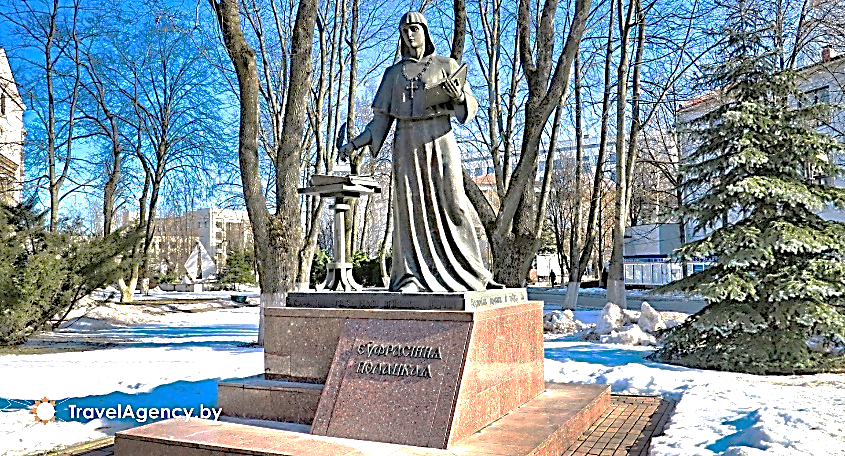 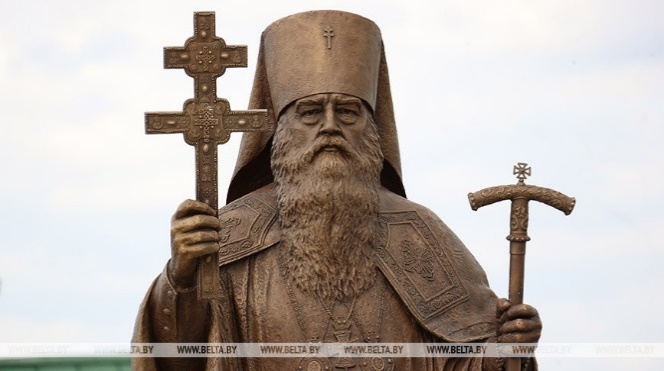 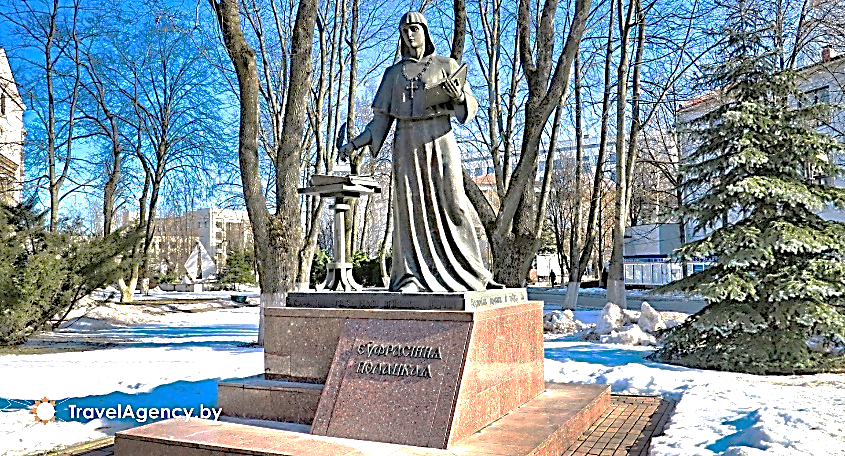 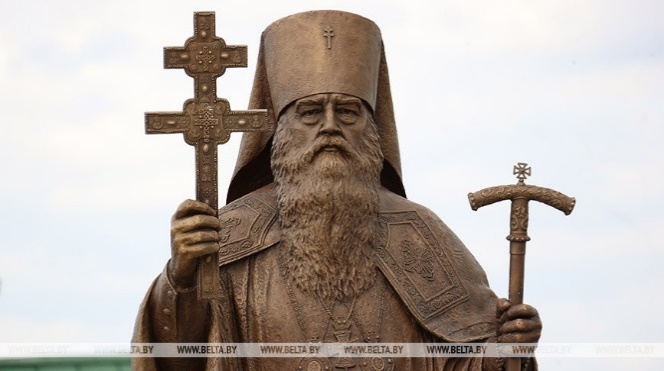         _____________________            ________________________3)      4)  5) 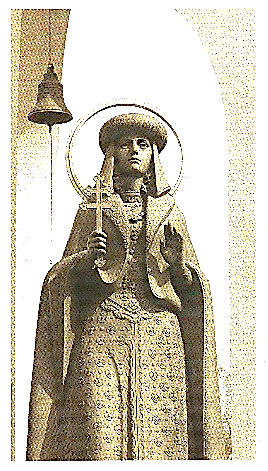 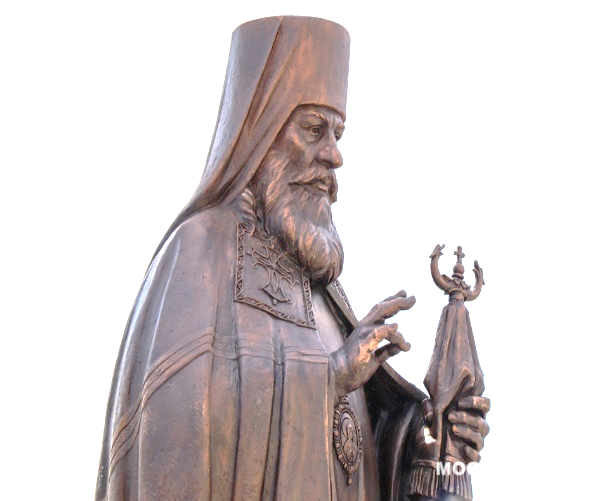 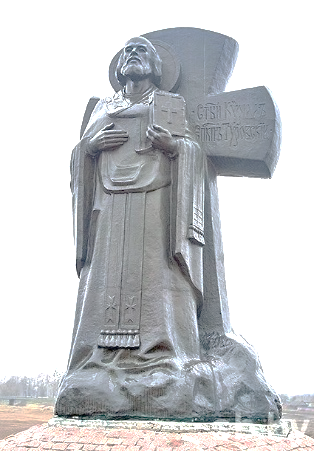 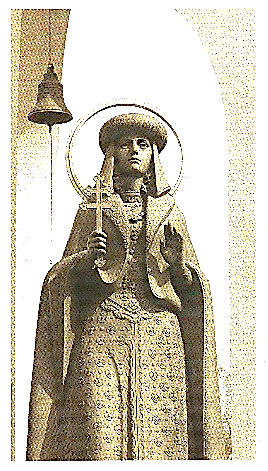 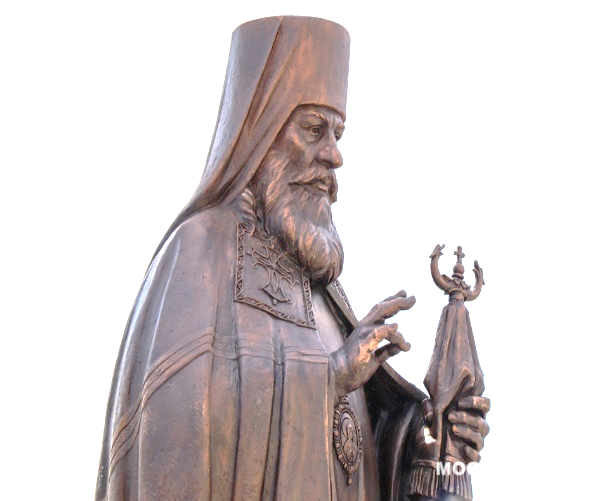 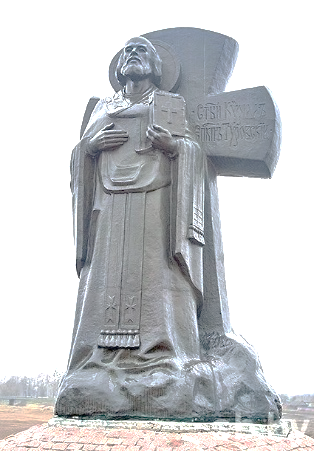   _______________               ________________           ____________________Задание № 10Прочтите текст и заполните пропуски необходимыми по смыслу словами.К началу XIII в. на Руси было создано 16 епархий, в том числе Полоцкая и Туровская. Согласно (1) Полоцкая епархия возникла около (2) года. Имена первых полоцких епископов (3). Только в начале XII в. упоминается полоцкий епископ Мина. Епархия в Туровском княжестве была основана в 1005 г. Первым ее епископом называется (4). С распространением христианства изменялось и общество. Появились просветители, жизнь которых была настоящим образцом христианской жизни. Среди них наиболее известными стали (5) Евфросиния Полоцкая и (6) Кирилл Туровский.Евфросиния Полоцкая при рождении носила имя — (7) происходила из княжеской семьи. Княжна должна была выйти замуж, но она выбрала иной путь: приняла (8) в женском монастыре. Одним из архитектурных памятников её периода стал храм в честь (9). (10) Кирилл Туровский еще при жизни приобрел известность как выдающийся писатель и оратор. Он оставил обширное литературное наследие: (11), поучения, молитвы. Как и (12) Евфросиния Полоцкая, (13) Кирилл Туровский стал одним из наиболее почитаемых святых Беларуси. (14) Кирилл Туровский еще при жизни приобрел прозвище (15).1. ___________________________________2.___________________________________3. ___________________________________4. ___________________________________5. ___________________________________6. ___________________________________7. ___________________________________8. ___________________________________9. ___________________________________10. ___________________________________11. ___________________________________12. ___________________________________13. ___________________________________14. ___________________________________15. ___________________________________